Источник публикацииВ данном виде документ опубликован не был.Первоначальный текст документа опубликован в изданииОфициальный интернет-портал правовой информации http://www.pravo.gov.ru, 04.02.2015.Информацию о публикации документов, создающих данную редакцию, см. в справке к этим документам.Примечание к документуНачало действия редакции - 01.11.2021.Изменения, внесенные Приказом Минпросвещения России от 29.07.2021 N 503, вступают в силу по истечении 10 дней после дня официального опубликования (опубликован на Официальном интернет-портале правовой информации http://pravo.gov.ru - 21.10.2021).Название документаПриказ Минобрнауки России от 23.12.2014 N 1608(ред. от 29.07.2021)"Об утверждении федерального государственного образовательного стандарта среднего профессионального образования по специальности 53.02.03 Инструментальное исполнительство (по видам инструментов)"(Зарегистрировано в Минюсте России 02.02.2015 N 35843)Зарегистрировано в Минюсте России 2 февраля 2015 г. N 35843МИНИСТЕРСТВО ОБРАЗОВАНИЯ И НАУКИ РОССИЙСКОЙ ФЕДЕРАЦИИПРИКАЗот 23 декабря 2014 г. N 1608ОБ УТВЕРЖДЕНИИФЕДЕРАЛЬНОГО ГОСУДАРСТВЕННОГО ОБРАЗОВАТЕЛЬНОГО СТАНДАРТАСРЕДНЕГО ПРОФЕССИОНАЛЬНОГО ОБРАЗОВАНИЯ ПО СПЕЦИАЛЬНОСТИ53.02.03 ИНСТРУМЕНТАЛЬНОЕ ИСПОЛНИТЕЛЬСТВО(ПО ВИДАМ ИНСТРУМЕНТОВ)В соответствии с подпунктом 5.2.41 Положения о Министерстве образования и науки Российской Федерации, утвержденного постановлением Правительства Российской Федерации от 3 июня 2013 г. N 466 (Собрание законодательства Российской Федерации, 2013, N 23, ст. 2923; N 33, ст. 4386; N 37, ст. 4702; 2014, N 2, ст. 126; N 6, ст. 582; N 27, ст. 3776), пунктом 17 Правил разработки, утверждения федеральных государственных образовательных стандартов и внесения в них изменений, утвержденных постановлением Правительства Российской Федерации от 5 августа 2013 г. N 661 (Собрание законодательства Российской Федерации, 2013, N 33, ст. 4377; 2014, N 38, ст. 5069), приказываю:1. Утвердить прилагаемый федеральный государственный образовательный стандарт среднего профессионального образования по специальности 53.02.03 Инструментальное исполнительство (по видам инструментов).2. Признать утратившим силу приказ Министерства образования и науки Российской Федерации от 17 января 2011 г. N 33 "Об утверждении и введении в действие федерального государственного образовательного стандарта среднего профессионального образования по специальности 073101 Инструментальное исполнительство (по видам инструментов)" (зарегистрирован Министерством юстиции Российской Федерации 27 апреля 2011 г., регистрационный N 20606).МинистрД.В.ЛИВАНОВПриложениеУтвержденприказом Министерства образованияи науки Российской Федерацииот 23 декабря 2014 г. N 1608ФЕДЕРАЛЬНЫЙ ГОСУДАРСТВЕННЫЙ ОБРАЗОВАТЕЛЬНЫЙ СТАНДАРТСРЕДНЕГО ПРОФЕССИОНАЛЬНОГО ОБРАЗОВАНИЯ ПО СПЕЦИАЛЬНОСТИ53.02.03 ИНСТРУМЕНТАЛЬНОЕ ИСПОЛНИТЕЛЬСТВО(ПО ВИДАМ ИНСТРУМЕНТОВ)I. ОБЛАСТЬ ПРИМЕНЕНИЯ1.1. Настоящий федеральный государственный образовательный стандарт среднего профессионального образования представляет собой совокупность обязательных требований при реализации образовательных программ среднего профессионального образования в области искусств, интегрированных с образовательными программами основного общего и среднего общего образования по специальности 53.02.03 Инструментальное исполнительство (по видам инструментов) <1> для профессиональной образовательной организации и образовательной организации высшего образования, которые имеют право на реализацию имеющих государственную аккредитацию программ подготовки специалистов среднего звена по данной специальности, на территории Российской Федерации (далее - образовательная организация).--------------------------------<1> Образовательная программа среднего профессионального образования в области искусств, интегрированная с образовательными программами основного общего и среднего общего образования по специальности 53.02.03 Инструментальное исполнительство (по видам инструментов) реализуется по следующим видам инструментов: фортепиано; оркестровые струнные инструменты (скрипка, альт, виолончель, контрабас (возможно арфа); оркестровые духовые и ударные инструменты (флейта, гобой, кларнет, фагот, труба, валторна, тромбон (возможно туба, тенор, баритон, саксофон), ударные инструменты; инструменты народного оркестра (баян, домра, балалайка, аккордеон, гитара (возможно гусли, гармонь); орган; национальные инструменты народов России. Распределение общих и профессиональных компетенций по видам инструментов представлено в разделе VI. Требования к структуре образовательной программы среднего профессионального образования в области искусств, интегрированной с образовательными программами основного общего и среднего общего образования.1.2. Образовательные программы среднего профессионального образования в области искусств, интегрированные с образовательными программами основного общего и среднего общего образования по специальности 53.02.03 Инструментальное исполнительство (по видам инструментов) реализуется в целях создания условий для художественного образования и эстетического воспитания лиц, обладающих выдающимися творческими способностями в области искусств, в соответствии с федеральным государственным образовательным стандартом среднего профессионального образования в области искусств, обеспечивающим получение основного общего образования, среднего общего образования и среднего профессионального образования.1.3. Право на реализацию образовательной программы среднего профессионального образования в области искусств, интегрированной с образовательными программами основного общего и среднего общего образования по специальности 53.02.03 Инструментальное исполнительство (по видам инструментов) имеет образовательная организация при наличии соответствующей лицензии на осуществление образовательной деятельности.Возможна сетевая форма реализации образовательной программы среднего профессионального образования в области искусств, интегрированной с образовательными программами основного общего и среднего общего образования с использованием ресурсов нескольких образовательных организаций. В реализации образовательной программы среднего профессионального образования, интегрированной с образовательными программами основного общего и среднего общего образования, с использованием сетевой формы наряду с образовательными организациями также могут участвовать медицинские организации, организации культуры, физкультурно-спортивные и иные организации, обладающие ресурсами, необходимыми для осуществления обучения, проведения учебной и производственной практики и осуществления иных видов образовательной деятельности, предусмотренных образовательной программой среднего профессионального образования, интегрированной с образовательными программами основного общего и среднего общего образования.Образовательная деятельность при освоении образовательной программы или отдельных ее компонентов организуется в форме практической подготовки.(абзац введен Приказом Минпросвещения России от 29.07.2021 N 503)1.4. Воспитание обучающихся при освоении ими образовательной программы осуществляется на основе включаемых в образовательную программу рабочей программы воспитания и календарного плана воспитательной работы, разрабатываемых и утверждаемых с учетом включенных в примерную основную образовательную программу примерной рабочей программы воспитания и примерного календарного плана воспитательной работы <2>.(п. 1.4 введен Приказом Минпросвещения России от 29.07.2021 N 503)--------------------------------<2> Часть 2 статьи 12.1 Федерального закона от 29 декабря 2012 г. N 273-ФЗ "Об образовании в Российской Федерации" (Собрание законодательства Российской Федерации, 2012, N 53, ст. 7598; 2020, N 31, ст. 5063).(сноска введена Приказом Минпросвещения России от 29.07.2021 N 503)1.5. При разработке образовательной программы среднего профессионального образования в области искусств, интегрированной с образовательными программами основного общего и среднего общего образования по специальности 53.02.03 Инструментальное исполнительство (по видам инструментов), образовательная организация формирует требования к результатам ее освоения в части профессиональных компетенций на основе профессиональных стандартов, перечень которых представлен в приложении к настоящему федеральному государственному образовательному стандарту среднего профессионального образования.(п. 1.5 введен Приказом Минпросвещения России от 29.07.2021 N 503)II. ИСПОЛЬЗУЕМЫЕ СОКРАЩЕНИЯ2.1. В настоящем стандарте используются следующие сокращения:СПО - среднее профессиональное образование;ФГОС СПО - федеральный государственный образовательный стандарт среднего профессионального образования;ИОП в ОИ - образовательная программа среднего профессионального образования в области искусств, интегрированная с образовательными программами основного общего и среднего общего образования;ОК - общая компетенция;ПК - профессиональная компетенция;ПМ - профессиональный модуль;МДК - междисциплинарный курс;УД - учебная дисциплина;ОД - общеобразовательная дисциплина.III. ХАРАКТЕРИСТИКА ПОДГОТОВКИ ПО СПЕЦИАЛЬНОСТИ3.1. Получение СПО по ИОП в ОИ допускается только в образовательной организации.3.2. Срок получения СПО по ИОП в ОИ по специальности 53.02.03 Инструментальное исполнительство (по видам инструментов) углубленной подготовки в очной форме обучения и присваиваемые квалификации приводятся в Таблице 1.Таблица 1--------------------------------<3> Независимо от применяемых образовательных технологий.<3> Сноска исключена. - Приказ Минпросвещения России от 29.07.2021 N 503.Квалификация Концертмейстер присваивается выпускникам, освоившим ИОП в ОИ по следующим видам инструментов: фортепиано; орган; инструменты народного оркестра (баян, аккордеон, гитара); национальные инструменты народов России.(абзац введен Приказом Минпросвещения России от 29.07.2021 N 503)3.3. Прием на обучение по ИОП в ОИ по специальности 53.02.03 Инструментальное исполнительство (по видам инструментов) проводится на основании результатов отбора лиц, обладающих необходимыми для освоения соответствующих ИОП в ОИ выдающимися творческими способностями в области искусств и физическими данными. Порядок отбора лиц для приема на обучение по ИОП в ОИ устанавливается федеральным органом исполнительной власти, осуществляющим функции по выработке государственной политики и нормативно-правовому регулированию в сфере культуры, по согласованию с федеральным органом исполнительной власти, осуществляющим функции по выработке государственной политики и нормативно-правовому регулированию в сфере образования <4>.--------------------------------<4> Часть 13 статьи 83 Федерального закона от 29 декабря 2012 г. N 273-ФЗ "Об образовании в Российской Федерации" (Собрание законодательства Российской Федерации, 2012, N 53, ст. 7598; 2013, N 19, ст. 2326; N 23, ст. 2878; N 27, ст. 3462; N 30, ст. 4036; N 48, ст. 6165; 2014, N 6, ст. 562, ст. 566; N 19, ст. 2289; N 22, ст. 2769; N 23, ст. 2933; N 26, ст. 3388; N 30, ст. 4263).3.4. При приеме на обучение по ИОП в ОИ, требующим у поступающих наличия определенных творческих способностей, проводятся вступительные испытания в порядке, установленном в соответствии с Федеральным законом от 29 декабря 2012 г. N 273-ФЗ "Об образовании в Российской Федерации" <5>.--------------------------------<5> Собрание законодательства Российской Федерации, 2012, N 53, ст. 7598; 2013, N 19, ст. 2326; N 23, ст. 2878; N 27, ст. 3462; N 30, ст. 4036; N 48, ст. 6165; 2014, N 6, ст. 562, ст. 566; N 19, ст. 2289; N 22, ст. 2769; N 23, ст. 2933; N 26, ст. 3388; N 30, ст. 4263.Перечень вступительных испытаний творческой направленности включает вступительные испытания, позволяющие определить музыкально-слуховые данные абитуриента, музыкальную память, координационно-ритмические способности, а также уровень подготовленности в области инструментального исполнительства и музыкально-теоретических знаний.IV. ХАРАКТЕРИСТИКА ПРОФЕССИОНАЛЬНОЙДЕЯТЕЛЬНОСТИ ВЫПУСКНИКОВ4.1. Области профессиональной деятельности, в которых выпускники, освоившие ИОП в ОИ, могут осуществлять профессиональную деятельность: 01 Образование и наука; 04 Культура, искусство <6>.(п. 4.1 в ред. Приказа Минпросвещения России от 29.07.2021 N 503)--------------------------------<6> Таблица приложения к приказу Министерства труда и социальной защиты Российской Федерации от 29 сентября 2014 г. N 667н "О реестре профессиональных стандартов (перечне видов профессиональной деятельности)" (зарегистрирован Министерством юстиции Российской Федерации 19 ноября 2014 г., регистрационный N 34779), с изменением, внесенным приказом Министерства труда и социальной защиты Российской Федерации от 9 марта 2017 г. N 254н (зарегистрирован Министерством юстиции Российской Федерации 29 марта 2017 г., регистрационный N 46168).(сноска введена Приказом Минпросвещения России от 29.07.2021 N 503)4.2. Объектами профессиональной деятельности выпускников являются:музыкальные произведения разных эпох и стилей;музыкальные инструменты;творческие коллективы;детские школы искусств по видам искусств, другие организации дополнительного образования, общеобразовательные организации, профессиональные образовательные организации;образовательные программы, реализуемые в детских школах искусств по видам искусств, других организациях дополнительного образования, общеобразовательных организациях, профессиональных образовательных организациях;слушатели и зрители театров и концертных залов;театральные и концертные организации;организации культуры, образования.4.3. Артист-инструменталист (концертмейстер), преподаватель готовится к следующим видам деятельности:4.3.1. Исполнительская деятельность (репетиционно-концертная деятельность в качестве артиста оркестра, ансамбля, концертмейстера, солиста на различных сценических площадках).4.3.2. Педагогическая деятельность (учебно-методическое обеспечение учебного процесса в детских школах искусств по видам искусств, других организациях дополнительного образования, общеобразовательных организациях, профессиональных образовательных организациях).V. ТРЕБОВАНИЯ К РЕЗУЛЬТАТАМ ОСВОЕНИЯ ОБРАЗОВАТЕЛЬНОЙПРОГРАММЫ СРЕДНЕГО ПРОФЕССИОНАЛЬНОГО ОБРАЗОВАНИЯ В ОБЛАСТИИСКУССТВ, ИНТЕГРИРОВАННОЙ С ОБРАЗОВАТЕЛЬНЫМИ ПРОГРАММАМИОСНОВНОГО ОБЩЕГО И СРЕДНЕГО ОБЩЕГО ОБРАЗОВАНИЯ5.1. Артист-инструменталист (концертмейстер), преподаватель должен обладать общими компетенциями, включающими в себя способность:ОК 1. Понимать сущность и социальную значимость своей будущей профессии, проявлять к ней устойчивый интерес.ОК 2. Организовывать собственную деятельность, определять методы и способы выполнения профессиональных задач, оценивать их эффективность и качество.ОК 3. Решать проблемы, оценивать риски и принимать решения в нестандартных ситуациях.ОК 4. Осуществлять поиск, анализ и оценку информации, необходимой для постановки и решения профессиональных задач, профессионального и личностного развития.ОК 5. Использовать информационно-коммуникационные технологии для совершенствования профессиональной деятельности.ОК 6. Работать в коллективе, эффективно общаться с коллегами, руководством.ОК 7. Ставить цели, мотивировать деятельность подчиненных, организовывать и контролировать их работу с принятием на себя ответственности за результат выполнения заданий.ОК 8. Самостоятельно определять задачи профессионального и личностного развития, заниматься самообразованием, осознанно планировать повышение квалификации.ОК 9. Ориентироваться в условиях частой смены технологий в профессиональной деятельности.ОК 10. Использовать в профессиональной деятельности личностные, межпредметные, предметные результаты освоения основной образовательной программы основного общего образования.(в ред. Приказа Минпросвещения России от 29.07.2021 N 503)ОК 11. Использовать в профессиональной деятельности умения и знания, полученные обучающимися в ходе освоения учебных предметов, в соответствии с федеральным государственным образовательным стандартом среднего общего образования.(в ред. Приказа Минпросвещения России от 29.07.2021 N 503)ОК 12. Проявлять гражданско-патриотическую позицию, демонстрировать осознанное поведение на основе традиционных общечеловеческих ценностей, применять стандарты антикоррупционного поведения.(абзац введен Приказом Минпросвещения России от 29.07.2021 N 503)ОК 13. Использовать знания по финансовой грамотности, планировать предпринимательскую деятельность в профессиональной сфере.(абзац введен Приказом Минпросвещения России от 29.07.2021 N 503)5.2. Артист-инструменталист (концертмейстер), преподаватель должен обладать профессиональными компетенциями, соответствующими видам деятельности:5.2.1. Исполнительская деятельность.ПК 1.1. Целостно и грамотно воспринимать и исполнять музыкальные произведения, самостоятельно осваивать сольный, оркестровый и ансамблевый репертуар (в соответствии с программными требованиями).ПК 1.2. Осуществлять исполнительскую деятельность и репетиционную работу в условиях концертной организации, в оркестровых и ансамблевых коллективах.ПК 1.3. Осваивать сольный, ансамблевый, оркестровый исполнительский репертуар в соответствии с программными требованиями.ПК 1.4. Выполнять теоретический и исполнительский анализ музыкального произведения, применять базовые теоретические знания в процессе поиска интерпретаторских решений.ПК 1.5. Применять в исполнительской деятельности технические средства звукозаписи, вести репетиционную работу и запись в условиях студии.ПК 1.6. Применять базовые знания по устройству, ремонту и настройке своего инструмента для решения музыкально-исполнительских задач.ПК 1.7. Исполнять обязанности музыкального руководителя творческого коллектива, включающие организацию репетиционной и концертной работы, планирование и анализ результатов деятельности.ПК 1.8. Создавать концертно-тематические программы с учетом специфики восприятия различными возрастными группами слушателей.5.2.2. Педагогическая деятельность.ПК 2.1. Осуществлять педагогическую и учебно-методическую деятельность в детских школах искусств по видам искусств, других организациях дополнительного образования, общеобразовательных организациях, профессиональных образовательных организациях.ПК 2.2. Использовать знания в области психологии и педагогики, специальных и музыкально-теоретических дисциплин в преподавательской деятельности.ПК 2.3. Анализировать проведенные занятия для установления соответствия содержания, методов и средств поставленным целям и задачам, интерпретировать и использовать в работе полученные результаты для коррекции собственной деятельности.(в ред. Приказа Минпросвещения России от 29.07.2021 N 503)ПК 2.4. Осваивать основной учебно-педагогический репертуар.ПК 2.5. Применять классические и современные методы преподавания, анализировать особенности отечественных и мировых инструментальных школ.ПК 2.6. Использовать индивидуальные методы и приемы работы в исполнительском классе с учетом возрастных, психологических и физиологических особенностей обучающихся.ПК 2.7. Планировать развитие профессиональных умений обучающихся. Создавать педагогические условия для формирования и развития у обучающихся самоконтроля и самооценки процесса и результатов освоения основных и дополнительных общеобразовательных программ.(в ред. Приказа Минпросвещения России от 29.07.2021 N 503)ПК 2.8. Владеть культурой устной и письменной речи, профессиональной терминологией.ПК 2.9. Осуществлять взаимодействие с родителями (законными представителями) обучающихся, осваивающих дополнительную общеобразовательную программу, при решении задач обучения и воспитания.(абзац введен Приказом Минпросвещения России от 29.07.2021 N 503)VI. ТРЕБОВАНИЯ К СТРУКТУРЕ ОБРАЗОВАТЕЛЬНОЙ ПРОГРАММЫСРЕДНЕГО ПРОФЕССИОНАЛЬНОГО ОБРАЗОВАНИЯ В ОБЛАСТИ ИСКУССТВ,ИНТЕГРИРОВАННОЙ С ОБРАЗОВАТЕЛЬНЫМИ ПРОГРАММАМИ ОСНОВНОГООБЩЕГО И СРЕДНЕГО ОБЩЕГО ОБРАЗОВАНИЯ6.1. ИОП в ОИ предусматривает изучение следующих учебных циклов:общеобразовательного;общего гуманитарного и социально-экономического;профессионального;и разделов:учебная практика;производственная практика (по профилю специальности);производственная (преддипломная) практика;промежуточная аттестация;государственная итоговая аттестация.6.2. Общеобразовательный учебный цикл состоит из предметных областей, учебных дисциплин и профильных учебных дисциплин.Общий гуманитарный и социально-экономический учебный цикл состоит из дисциплин.Профессиональный учебный цикл состоит из общепрофессиональных дисциплин и профессиональных модулей в соответствии с видами деятельности. В состав профессионального модуля входит один или несколько междисциплинарных курсов. При освоении обучающимися профессиональных модулей проводятся учебная и производственная (по профилю специальности) практики.(п. 6.2 в ред. Приказа Минпросвещения России от 29.07.2021 N 503)6.3. Обязательная часть общего гуманитарного и социально-экономического учебного цикла ИОП в ОИ углубленной подготовки должна предусматривать изучение следующих обязательных дисциплин: "Основы философии", "История", "Психология общения", "Иностранный язык", "Физическая культура".Обязательная часть профессионального учебного цикла ИОП в ОИ углубленной подготовки должна предусматривать изучение дисциплины "Безопасность жизнедеятельности". Объем часов на дисциплину "Безопасность жизнедеятельности" составляет 68 академических часов, из них на освоение основ военной службы - 48 академических часов.6.4. Образовательной организацией при определении структуры ИОП в ОИ и трудоемкости ее освоения может применяться система зачетных единиц, при этом одна зачетная единица соответствует 36 академическим часам.Таблица 2Структура образовательной программысреднего профессионального образования, интегрированнойс образовательными программами основного общего и среднегообщего образования углубленной подготовки(в ред. Приказа Минпросвещения России от 29.07.2021 N 503)Таблица 3Срок получения СПО по ИОП в ОИ углубленной подготовкив очной форме обучения составляет 356 недель, в том числе:(в ред. Приказа Минпросвещения России от 29.07.2021 N 503)VII. ТРЕБОВАНИЯ К УСЛОВИЯМ РЕАЛИЗАЦИИ ОБРАЗОВАТЕЛЬНОЙПРОГРАММЫ СРЕДНЕГО ПРОФЕССИОНАЛЬНОГО ОБРАЗОВАНИЯ В ОБЛАСТИИСКУССТВ, ИНТЕГРИРОВАННОЙ С ОБРАЗОВАТЕЛЬНЫМИ ПРОГРАММАМИОСНОВНОГО ОБЩЕГО И СРЕДНЕГО ОБЩЕГО ОБРАЗОВАНИЯ7.1 Образовательная организация самостоятельно разрабатывает и утверждает ИОП в ОИ в соответствии с ФГОС СПО и с учетом соответствующей примерной ИОП в ОИ.Перед началом разработки ИОП в ОИ образовательная организация должна определить ее специфику с учетом направленности на удовлетворение потребностей рынка труда и работодателей, конкретизировать конечные результаты обучения в виде компетенций, умений и знаний, приобретаемого практического опыта.Конкретные виды деятельности, к которым готовится обучающийся, должны соответствовать присваиваемой квалификации, определять содержание образовательной программы, разрабатываемой образовательной организацией совместно с заинтересованными работодателями.При формировании ИОП в ОИ образовательная организация:имеет право с учетом специфики работы с одаренными детьми и их ранней профессионализацией использовать для формирования профессиональных компетенций и развития творческих способностей обучающихся программы учебных предметов, входящих в предметные области "Искусство" и "Технология", и курсов внеурочной деятельности;имеет право использовать объем времени, отведенный на вариативную часть профессионального учебного цикла ИОП в ОИ, увеличивая при этом объем времени, отведенный на дисциплины и модули обязательной части, либо вводя новые дисциплины и модули в соответствии с потребностями работодателей и спецификой деятельности образовательной организации;обязана ежегодно обновлять ИОП в ОИ с учетом запросов работодателей, особенностей развития региона, науки, культуры, экономики, техники, технологий и социальной сферы в рамках, установленных настоящим ФГОС СПО;обязана в рабочих учебных программах всех учебных предметов, дисциплин и профессиональных модулей четко формулировать требования к результатам их освоения: компетенциям, приобретаемому практическому опыту, знаниям и умениям;обязана использовать средства психолого-педагогической поддержки и консультационной помощи обучающихся;обязана обеспечивать эффективную самостоятельную работу обучающихся в сочетании с совершенствованием управления ею со стороны преподавателей;обязана обеспечить обучающимся возможность участвовать в формировании индивидуальной образовательной программы;обязана сформировать социокультурную среду, создавать условия, необходимые для всестороннего развития и социализации личности, сохранения здоровья обучающихся, способствовать развитию воспитательного компонента образовательного процесса, включая развитие школьного и студенческого самоуправления, участие обучающихся в работе общественных организаций, спортивных и творческих клубов;должна предусматривать в целях реализации компетентностного подхода использование в образовательном процессе активных и интерактивных форм проведения занятий (компьютерных симуляций, деловых и ролевых игр, разбора конкретных ситуаций, психологических и иных тренингов, групповых дискуссий) в сочетании с внеаудиторной работой для формирования и развития общих и профессиональных компетенций обучающихся.7.2. При реализации ИОП в ОИ обучающиеся имеют академические права и обязанности в соответствии с Федеральным законом от 29 декабря 2012 г. N 273-ФЗ "Об образовании в Российской Федерации" <7>.(в ред. Приказа Минпросвещения России от 29.07.2021 N 503)--------------------------------<7> Собрание законодательства Российской Федерации, 2012, N 53, ст. 7598; 2013, N 19, ст. 2326; N 23, ст. 2878; N 27, ст. 3462; N 30, ст. 4036; N 48, ст. 6165; 2014, N 6, ст. 562, ст. 566; N 19, ст. 2289; N 22, ст. 2769; N 23, ст. 2933; N 26, ст. 3388; N 30, ст. 4263.7.3. В случае принятия решения об отчислении обучающегося по ИОП в ОИ в период получения им основного общего образования по инициативе образовательной организации, в которой он осваивает данную образовательную программу, указанная организация обязана обеспечить перевод этого обучающегося в другую организацию, осуществляющую образовательную деятельность по образовательным программам основного общего образования <8>.(в ред. Приказа Минпросвещения России от 29.07.2021 N 503)--------------------------------<8> Часть 15 статьи 83 Федерального закона от 29 декабря 2012 г. N 273-ФЗ "Об образовании в Российской Федерации" (Собрание законодательства Российской Федерации, 2012, N 53, ст. 7598; 2013, N 19, ст. 2326; N 23, ст. 2878; N 27, ст. 3462; N 30, ст. 4036; N 48, ст. 6165; 2014, N 6, ст. 562, ст. 566; N 19, ст. 2289; N 22, ст. 2769; N 23, ст. 2933; N 26, ст. 3388; N 30, ст. 4263).7.4. Максимальный объем учебной нагрузки обучающегося составляет 54 академических часа в неделю, включая все виды аудиторной и внеаудиторной нагрузки.7.5. Максимальный объем аудиторной учебной нагрузки в очной форме обучения углубленного уровня составляет от 36 до 40 академических часов в неделю.7.6. Утратил силу. - Приказ Минпросвещения России от 29.07.2021 N 503.7.7. Дисциплина "Физическая культура" предусматривает еженедельно 2 часа обязательных аудиторных занятий и 2 часа самостоятельной работы (за счет различных форм внеаудиторных занятий в спортивных клубах, секциях).7.8. Образовательная организация имеет право для подгрупп девушек использовать часть учебного времени дисциплины "Безопасность жизнедеятельности" (48 часов), отведенного на изучение основ военной службы, на освоение основ медицинских знаний.7.9. Консультации для обучающихся в очной форме обучения предусматриваются образовательной организацией из расчета 4 часа на одного обучающегося на каждый учебный год, в том числе в период реализации образовательной программы среднего общего образования. Формы проведения консультаций (групповые, индивидуальные, письменные, устные) определяются образовательной организацией.7.10. В период обучения с юношами проводятся учебные сборы <9>.(в ред. Приказа Минпросвещения России от 29.07.2021 N 503)--------------------------------<9> Пункт 1 статьи 13 Федерального закона от 28 марта 1998 г. N 53-ФЗ "О воинской обязанности и военной службе" (Собрание законодательства Российской Федерации, 1998, N 13, ст. 1475; N 30, ст. 3613; 2000, N 33, ст. 3348; N 46, ст. 4537; 2001, N 7, ст. 620, ст. 621; N 30, ст. 3061; 2002, N 7, ст. 631; N 21, ст. 1919; N 26, ст. 2521; N 30, ст. 3029, ст. 3030, ст. 3033; 2003, N 1, ст. 1; N 8, ст. 709; N 27, ст. 2700; N 46, ст. 4437; 2004, N 8, ст. 600; N 17, ст. 1587; N 18, ст. 1687; N 25, ст. 2484; N 27, ст. 2711; N 35, ст. 3607; N 49, ст. 4848; 2005, N 10, ст. 763; N 14, ст. 1212; N 27, ст. 2716; N 29, ст. 2907; N 30, ст. 3110, ст. 3111; N 40, ст. 3987; N 43, ст. 4349; N 49, ст. 5127; 2006, N 1, ст. 10, ст. 22; N 11, ст. 1148; N 19, ст. 2062; N 28, ст. 2974; N 29, ст. 3121, ст. 3122, ст. 3123; N 41, ст. 4206; N 44, ст. 4534; N 50, ст. 5281; 2007, N 2, ст. 362; N 16, ст. 1830; N 31, ст. 4011; N 45, ст. 5418; N 49, ст. 6070, ст. 6074; N 50, ст. 6241; 2008, N 30, ст. 3616; N 49, ст. 5746; N 52, ст. 6235; 2009, N 7, ст. 769; N 18, ст. 2149; N 23, ст. 2765; N 26, ст. 3124; N 48, ст. 5735, ст. 5736; N 51, ст. 6149; N 52, ст. 6404; 2010, N 11, ст. 1167, ст. 1176, ст. 1177; N 31, ст. 4192; N 49, ст. 6415; 2011, N 1, ст. 16; N 27, ст. 3878; N 30, ст. 4589; N 48, ст. 6730; N 49, ст. 7021, ст. 7053, ст. 7054; N 50, ст. 7366; 2012, N 50, ст. 6954; N 53, ст. 7613; 2013, N 9, ст. 870; N 19, ст. 2329; ст. 2331; N 23, ст. 2869; N 27, ст. 3462, ст. 3477; N 48, ст. 6165; 2014, N 11, ст. 1094; N 14, ст. 1556; N 26, ст. 3365; N 30, ст. 4247; N 49, ст. 6923, 6924).7.11. Реализация ИОП в ОИ по специальности 53.02.03 Инструментальное исполнительство (по видам инструментов) требует наличия в образовательной организации обучающихся по нижеперечисленным инструментам, так как это является необходимым условием для обеспечения полноценной реализации данной образовательной программы:оркестровые струнные инструменты - скрипка, альт, виолончель, контрабас (возможно арфа);оркестровые духовые и ударные инструменты - флейта, гобой, кларнет, фагот, труба, валторна, тромбон (возможно туба, тенор, баритон, саксофон), ударные инструменты;инструменты народного оркестра - домра, балалайка, баян, аккордеон, гитара (возможно гусли, гармонь).7.12. Образовательная организация должна обеспечивать подготовку специалистов на базе учебных оркестров (симфонического, камерного, духового, народных инструментов), сформированных из обучающихся по ИОП в ОИ. При необходимости, учебные коллективы могут доукомплектовываться приглашенными артистами, но не более, чем на 20 процентов.7.13. При приеме на обучение по ИОП в ОИ по специальности 53.02.03 Инструментальное исполнительство (по видам инструментов) необходимо учитывать условие комплектования обучающихся в группы:не менее 4 человек по виду инструмента - Фортепиано;не менее 2 человек по виду инструмента - Орган;от 5 человек по виду инструментов - Оркестровые струнные инструменты;от 5 человек по виду инструментов - Оркестровые духовые и ударные инструменты;от 5 человек по виду инструментов - Инструменты народного оркестра;от 5 человек по виду инструментов - Национальные инструменты народов России.Прием на обучение по видам инструментов: Оркестровые струнные инструменты, Оркестровые духовые и ударные инструменты, Инструменты народного оркестра осуществляется с учетом полной комплектации всех оркестровых групп.7.14. При разработке ИОП в ОИ образовательная организация имеет право ежегодно определять объем времени по учебным предметам, дисциплинам и профессиональным модулям ИОП в ОИ в зависимости от содержания наиболее востребованных видов профессиональной деятельности, определяемых потребностями работодателей. Объем времени, отведенный на изучение дисциплины, не может быть менее 32 академических часов.7.15. Занятия по дисциплинам обязательной и вариативной частей профессионального учебного цикла проводятся в форме групповых, мелкогрупповых и индивидуальных занятий.Организация приема осуществляется при условии формирования групп следующим образом:групповые занятия - не более 25 человек из обучающихся данного класса (курса) одной или нескольких специальностей;по дисциплинам "Музыкальная литература", "Народная музыкальная культура" - не более 15 человек;мелкогрупповые занятия - от 2 до 8 человек;индивидуальные занятия - 1 человек.Количество преподавателей (в приведенных к целочисленным значениям ставок), обеспечивающих образовательный процесс по ИОП в ИО должно составлять не менее 1 преподавателя на 4-х обучающихся в очной форме обучения.7.16. При реализации ИОП в ОИ необходимо планировать работу концертмейстеров из расчета до 100 процентов количества времени, предусмотренного учебным планом на аудиторные занятия по междисциплинарным курсам:"Специальный инструмент" по видам инструментов: Оркестровые струнные, Оркестровые духовые и ударные, Инструменты народного оркестра, Национальные инструменты народов России;"Концертмейстерский класс" по видам инструментов: Фортепиано, Орган;"Ансамбль" по видам инструментов: Оркестровые струнные, Оркестровые духовые и ударные инструменты;На дисциплины учебной практики, требующие сопровождения концертмейстера, необходимо планировать работу концертмейстеров с учетом не более 50 процентов от объема времени, отведенного на аудиторные занятия по данному виду практики.7.17. Практика является обязательным разделом ИОП в ОИ. Она представляет собой вид учебной деятельности, обеспечивающий практикоориентированную подготовку обучающихся. При реализации ИОП в ОИ предусматриваются следующие виды практик: учебная и производственная, которые реализуются в форме практической подготовки.(в ред. Приказа Минпросвещения России от 29.07.2021 N 503)Производственная практика состоит из 2 этапов: практики по профилю специальности и преддипломной практики.Производственная (по профилю специальности) и учебная практики проводятся образовательной организацией при освоении обучающимися профессиональных компетенций в рамках профессиональных модулей и могут реализовываться рассредоточенно, чередуясь с теоретическими занятиями в рамках профессиональных модулей.Цели и задачи, программы и формы отчетности определяются образовательной организацией по каждому виду практики.Производственная практика (по профилю специальности) включает исполнительскую и педагогическую практики:исполнительская практика проводится как концентрированно, так и рассредоточено в течение всего периода обучения и представляет собой самостоятельную работу обучающихся по подготовке концертных выступлений;(в ред. Приказа Минпросвещения России от 29.07.2021 N 503)педагогическая практика проводится рассредоточенно на 1 и 2 курсах в виде ознакомления с методикой обучения игре на инструменте под руководством преподавателя, в форме наблюдательной практики.Производственная практика должна проводиться в организациях, направление деятельности которых соответствует профилю подготовки обучающихся.Базами педагогической практики должны быть детские школы искусств по видам искусств, другие организации дополнительного образования, общеобразовательные организации.Производственная практика (преддипломная) проводится рассредоточенно в течение III - IV семестров в форме практических занятий под руководством преподавателя с целью подготовки выпускной квалификационной работы. Производственная практика (преддипломная) включает практические занятия по дисциплинам, обеспечивающим подготовку к государственной итоговой аттестации.Учебная практика (исполнительская) проводится рассредоточенно по всему периоду обучения в форме учебно-практических аудиторных занятий, дополняющих междисциплинарные курсы профессионального модуля "Исполнительская деятельность" (по видам инструментов) <10>.(в ред. Приказа Минпросвещения России от 29.07.2021 N 503)--------------------------------<10> Дисциплины учебной практики представлены в разделе VI. Требования к структуре образовательной программы среднего профессионального образования в области искусств, интегрированной с образовательными программами основного общего и среднего общего образования, таблица 2.Учебная практика по педагогической работе проводится под руководством преподавателя.Аттестация по итогам производственной практики проводится с учетом (или на основании) результатов, подтвержденных документами соответствующих организаций или самого учебного заведения.7.18. Реализация ИОП в ОИ должна обеспечиваться педагогическими кадрами, имеющими высшее образование, соответствующее профилю преподаваемой дисциплины (модуля). Опыт деятельности в организациях соответствующей профессиональной сферы является обязательным для преподавателей, отвечающих за освоение обучающимся профессионального учебного цикла. Преподаватели должны проходить стажировку в профильных организациях не реже 1 раза в 3 года.Доля преподавателей, имеющих высшее образование, должна составлять не менее 95 процентов в общем числе преподавателей, обеспечивающих образовательный процесс по данной ИОП в ОИ.До 10 процентов от общего числа преподавателей, имеющих высшее образование, может быть заменено преподавателями, имеющими СПО и государственные почетные звания в соответствующей профессиональной сфере, или специалистами, имеющими СПО и стаж практической работы в соответствующей профессиональной сфере более 10 последних лет.7.19. Психолого-педагогические условия реализации ИОП в ОИ должны обеспечивать:преемственность содержания и форм организации образовательного процесса;учет специфики возрастного психофизического развития обучающихся;формирование и развитие психолого-педагогической компетентности обучающихся, педагогических и административных работников, родительской общественности;вариативность направлений психолого-педагогического сопровождения участников образовательного процесса (сохранение и укрепление психологического здоровья обучающихся; формирование ценности здоровья и безопасного образа жизни; развития своей экологической культуры, дифференциация и индивидуализация обучения;вариативность форм психолого-педагогического сопровождения участников образовательного процесса (профилактика, диагностика, консультирование, поддержка одаренных детей, просвещение).7.20. Библиотечный фонд образовательной организации должен быть укомплектован печатными и (или) электронными учебными изданиями (включая учебники и учебные пособия) по каждой дисциплине, модулю из расчета одно печатное и (или) электронное учебное издание по каждой дисциплине, модулю на одного обучающегося.Образовательная организация использует учебники, учебные пособия, а также издания музыкальных произведений, сборники и хрестоматии, партитуры, клавиры оперных, хоровых и оркестровых произведений, предусмотренные примерной ИОП в ОИ.В случае наличия электронной информационно-образовательной среды допускается замена печатного библиотечного фонда предоставлением права одновременного доступа не менее 25 процентов обучающихся к цифровой (электронной) библиотеке.Обучающиеся инвалиды и лица с ограниченными возможностями здоровья должны быть обеспечены печатными и (или) электронными учебными изданиями, адаптированными при необходимости для обучения указанных обучающихся.(п. 7.20 в ред. Приказа Минпросвещения России от 29.07.2021 N 503)7.21. Прием на обучение по ИОП в ОИ за счет бюджетных ассигнований федерального бюджета, бюджетов субъектов Российской Федерации и местных бюджетов является общедоступным, если иное не предусмотрено частью 4 статьи 68 Федерального закона от 29 декабря 2012 г. N 273-ФЗ "Об образовании в Российской Федерации" <11>. Финансирование реализации ИОП в ОИ должно осуществляться в объеме не ниже установленных государственных нормативных затрат на оказание государственной услуги в сфере образования для данного уровня.(в ред. Приказа Минпросвещения России от 29.07.2021 N 503)--------------------------------<11> Собрание законодательства Российской Федерации, 2012, N 53, ст. 7598; 2013, N 19, ст. 2326; N 23, ст. 2878; N 27, ст. 3462; N 30, ст. 4036; N 48, ст. 6165; 2014, N 6, ст. 562, ст. 566; N 19, ст. 2289; N 22, ст. 2769; N 23, ст. 2933; N 26, ст. 3388; N 30, ст. 4263.7.22. Образовательная организация, реализующая ИОП в ОИ, должна располагать материально-технической базой, обеспечивающей проведение всех видов практических занятий, дисциплинарной, междисциплинарной и модульной подготовки, учебной практики, предусмотренных учебным планом образовательной организации. Материально-техническая база должна соответствовать действующим санитарным и противопожарным нормам.Перечень кабинетов, лабораторий, мастерскихи других помещенийКабинеты:русского языка и литературы;математики и информатики;иностранных языков;истории, географии и обществознания;физики;химии и биологии;гуманитарных и социально-экономических дисциплин;мировой художественной культуры;музыкально-теоретических дисциплин;музыкальной литературы.Учебные классы:для групповых и индивидуальных занятий;для занятий по дисциплине "Оркестровый класс" со специализированным оборудованием;для проведения оркестровых и ансамблевых занятий.Спортивный комплекс:спортивный зал;абзац утратил силу. - Приказ Минпросвещения России от 29.07.2021 N 503.Залы:концертный зал от 100 посадочных мест с концертными роялями, пультами и звукотехническим оборудованием, с органом при реализации профессионального модуля 01.05. Орган;малый концертный зал от 30 посадочных мест с концертными роялями, пультами и звукотехническим оборудованием, с учебным органом при реализации профессионального модуля 01.05. Орган;библиотека, читальный зал с выходом в сеть "Интернет";помещения для работы со специализированными материалами (фонотека, видеотека, фильмотека, просмотровый видеозал), соответствующими профилю подготовки.Реализация ИОП в ОИ должна обеспечивать:выполнение обучающимися практических занятий, включая как обязательный компонент практические задания с использованием персональных компьютеров;освоение обучающимися профессиональных модулей в условиях созданной соответствующей образовательной среды в образовательной организации или в организациях в зависимости от вида деятельности.При реализации ИОП в ОИ по специальности 53.02.03 Инструментальное исполнительство (по видам инструментов) образовательная организация должна быть оснащена следующими инструментами:по виду Фортепиано - роялями;по виду Орган - концертным органом, аудиторией с учебным органом;по виду Оркестровые струнные инструменты - комплектом оркестровых струнных инструментов, пультами;по виду Оркестровые духовые и ударные инструменты - комплектом оркестровых духовых и ударных инструментов, пультами;по виду Инструменты народного оркестра - комплектом инструментов народного оркестра, пультами;по виду Национальные инструменты народов России - музыкальными инструментами, согласно профилю подготовки.При использовании электронных изданий образовательная организация должна обеспечить каждого обучающегося рабочим местом в компьютерном классе в соответствии с объемом изучаемых дисциплин.Образовательная организация должна быть обеспечена необходимым комплектом лицензионного программного обеспечения.В образовательной организации должны быть обеспечены условия для содержания, обслуживания и ремонта музыкальных инструментов.7.23. Реализация ИОП в ОИ осуществляется образовательной организацией на государственном языке Российской Федерации.Реализация ИОП в ОИ образовательной организацией, расположенной на территории республики Российской Федерации, может осуществляться на государственном языке республики Российской Федерации в соответствии с законодательством республик Российской Федерации. Реализация ИОП в ОИ образовательной организацией на государственном языке республики Российской Федерации не должна осуществляться в ущерб государственному языку Российской Федерации.VIII. ОЦЕНКА КАЧЕСТВА ОСВОЕНИЯ ПРОГРАММЫСРЕДНЕГО ПРОФЕССИОНАЛЬНОГО ОБРАЗОВАНИЯ В ОБЛАСТИ ИСКУССТВ,ИНТЕГРИРОВАННОЙ С ОБРАЗОВАТЕЛЬНЫМИ ПРОГРАММАМИ ОСНОВНОГООБЩЕГО И СРЕДНЕГО ОБЩЕГО ОБРАЗОВАНИЯ8.1. Оценка качества освоения ИОП в ОИ должна включать текущий контроль успеваемости, промежуточную и государственную итоговую аттестации обучающихся.8.2. Конкретные формы и процедуры текущего контроля успеваемости, промежуточной аттестации по учебным предметам, каждой дисциплине и профессиональному модулю разрабатываются образовательной организацией самостоятельно и доводятся до сведения обучающихся в течение первых двух месяцев от начала обучения.8.3. Для аттестации обучающихся на соответствие их персональных достижений поэтапным требованиям соответствующей ИОП в ОИ (текущий контроль успеваемости и промежуточная аттестация) создаются фонды оценочных средств, позволяющие оценить умения, знания, практический опыт и освоенные компетенции.Фонды оценочных средств для промежуточной аттестации по дисциплинам и междисциплинарным курсам в составе профессиональных модулей разрабатываются и утверждаются образовательной организацией самостоятельно, а для промежуточной аттестации по профессиональным модулям и для государственной итоговой аттестации - разрабатываются и утверждаются образовательной организацией после предварительного положительного заключения работодателей.Для промежуточной аттестации обучающихся по дисциплинам (междисциплинарным курсам) кроме преподавателей конкретной дисциплины (междисциплинарного курса) в качестве внешних экспертов должны активно привлекаться преподаватели смежных дисциплин (курсов). Для максимального приближения программ промежуточной аттестации обучающихся по профессиональным модулям к условиям их будущей профессиональной деятельности образовательной организацией в качестве внештатных экспертов должны активно привлекаться работодатели, преподаватели, читающие смежные дисциплины.8.4. Оценка качества подготовки обучающихся и выпускников осуществляется в двух основных направлениях:оценка уровня освоения учебных предметов, дисциплин, междисциплинарных курсов, практик;оценка компетенций обучающихся.Для юношей предусматривается оценка результатов освоения основ военной службы.8.5. К государственной итоговой аттестации допускается обучающийся, не имеющий академической задолженности и в полном объеме выполнивший учебный план или индивидуальный учебный план, если иное не установлено порядком проведения государственной итоговой аттестации по соответствующим образовательным программам <12>.(в ред. Приказа Минпросвещения России от 29.07.2021 N 503)--------------------------------<12> Часть 6 статьи 59 Федерального закона от 29 декабря 2012 г. N 273-ФЗ "Об образовании в Российской Федерации" (Собрание законодательства Российской Федерации, 2012, N 53, ст. 7598; 2013, N 19, ст. 2326; N 23, ст. 2878; N 27, ст. 3462; N 30, ст. 4036; N 48, ст. 6165; 2014, N 6, ст. 562, ст. 566; N 19, ст. 2289; N 22, ст. 2769; N 23, ст. 2933; N 26, ст. 3388; N 30, ст. 4263).8.6. Государственная итоговая аттестация включает подготовку и защиту выпускной квалификационной работы и государственные экзамены. Обязательное требование - соответствие тематики выпускной квалификационной работы содержанию одного или нескольких профессиональных модулей.(в ред. Приказа Минпросвещения России от 29.07.2021 N 503)Государственная итоговая аттестация включает:выпускную квалификационную работу - Исполнение сольной программы;(в ред. Приказа Минпросвещения России от 29.07.2021 N 503)государственные экзамены по видам инструментов:Фортепиано:"Камерный ансамбль" по междисциплинарному курсу "Ансамблевое исполнительство";"Концертмейстерский класс" по междисциплинарному курсу "Концертмейстерский класс";"Педагогическая деятельность" по профессиональному модулю "Педагогическая деятельность".Оркестровые струнные инструменты (скрипка, альт, виолончель, контрабас (возможно арфа):"Камерный ансамбль" по междисциплинарному курсу "Ансамблевое исполнительство";"Педагогическая деятельность" по профессиональному модулю "Педагогическая деятельность".Оркестровые духовые и ударные инструменты (флейта, гобой, кларнет, фагот, труба, валторна, тромбон (возможно туба, тенор, баритон саксофон):"Ансамбль" по междисциплинарному курсу "Ансамблевое исполнительство";"Педагогическая деятельность" по профессиональному модулю "Педагогическая деятельность".Инструменты народного оркестра:(в ред. Приказа Минпросвещения России от 29.07.2021 N 503)"Концертмейстерский класс и ансамбль" по междисциплинарным курсам "Ансамблевое исполнительство" и "Концертмейстерский класс" (инструменты народного оркестра (аккордеон, баян, гитара (возможно гусли, гармонь), национальные инструменты народов России);(в ред. Приказа Минпросвещения России от 29.07.2021 N 503)"Ансамбль" по междисциплинарному курсу "Ансамблевое исполнительство" по виду инструментов: Оркестровые духовые и ударные инструменты, Инструменты народного оркестра (домра, балалайка);(абзац введен Приказом Минпросвещения России от 29.07.2021 N 503)"Педагогическая деятельность" по профессиональному модулю "Педагогическая деятельность".Орган:"Камерный ансамбль" по междисциплинарному курсу "Ансамблевое исполнительство";"Концертмейстерский класс" по междисциплинарному курсу "Концертмейстерский класс";"Педагогическая деятельность" по профессиональному модулю "Педагогическая деятельность".Национальные инструменты народов России:"Концертмейстерский класс и ансамбль" по междисциплинарным курсам "Ансамблевое исполнительство" и "Концертмейстерский класс";"Педагогическая деятельность" по профессиональному модулю "Педагогическая деятельность".8.7. Обучающиеся, освоившие ИОП в ОИ, проходят в установленном в соответствии с частью 14 статьи 83 Федерального закона от 29 декабря 2012 г. N 273-ФЗ "Об образовании в Российской Федерации) <13> порядке государственную итоговую аттестацию, завершающую освоение образовательной программы основного общего образования, и государственную итоговую аттестацию, завершающую освоение соответствующей образовательной программы среднего профессионального образования.(в ред. Приказа Минпросвещения России от 29.07.2021 N 503)--------------------------------<13> Собрание законодательства Российской Федерации, 2012, N 53, ст. 7598; 2013, N 19, ст. 2326; N 23, ст. 2878; N 27, ст. 3462; N 30, ст. 4036; N 48, ст. 6165; 2014, N 6, ст. 562, ст. 566; N 19, ст. 2289; N 22, ст. 2769; N 23, ст. 2933; N 26, ст. 3388; N 30, ст. 4263.Приложениек федеральному государственномуобразовательному стандартупо специальности 53.02.03Инструментальное исполнительство(по видам инструментов), утвержденномуприказом Министерства образованияи науки Российской Федерацииот 23 декабря 2014 г. N 1608ПЕРЕЧЕНЬПРОФЕССИОНАЛЬНЫХ СТАНДАРТОВ, СООТВЕТСТВУЮЩИХПРОФЕССИОНАЛЬНОЙ ДЕЯТЕЛЬНОСТИ ВЫПУСКНИКОВ ОБРАЗОВАТЕЛЬНОЙПРОГРАММЫ СРЕДНЕГО ПРОФЕССИОНАЛЬНОГО ОБРАЗОВАНИЯПО СПЕЦИАЛЬНОСТИ 53.02.03 ИНСТРУМЕНТАЛЬНОЕИСПОЛНИТЕЛЬСТВО (ПО ВИДАМ ИНСТРУМЕНТОВ)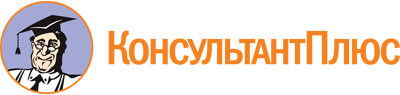 Приказ Минобрнауки России от 23.12.2014 N 1608
(ред. от 29.07.2021)
"Об утверждении федерального государственного образовательного стандарта среднего профессионального образования по специальности 53.02.03 Инструментальное исполнительство (по видам инструментов)"
(Зарегистрировано в Минюсте России 02.02.2015 N 35843)Документ предоставлен КонсультантПлюс

www.consultant.ru

Дата сохранения: 09.03.2022
 Список изменяющих документов(в ред. Приказа Минпросвещения России от 29.07.2021 N 503)Список изменяющих документов(в ред. Приказа Минпросвещения России от 29.07.2021 N 503)Уровень образования, необходимый для приема на обучение по ИОП в ОИНаименование квалификации углубленной подготовкиСрок получения СПО по ИОП в ОИ углубленной подготовки в очной форме обучения <3>начальное общее образованиеАртист-инструменталист (концертмейстер), преподаватель6 лет 10 месяцев(в ред. Приказа Минпросвещения России от 29.07.2021 N 503)(в ред. Приказа Минпросвещения России от 29.07.2021 N 503)(в ред. Приказа Минпросвещения России от 29.07.2021 N 503)ИндексНаименование программ, предметных областей, учебных циклов, разделов, модулей, требования к знаниям, умениям, практическому опытуВсего максимальной учебной нагрузки обучающегосяВ том числе часов обязательных учебных занятийИндекс и наименование предметных областей, учебных предметов, дисциплинКод формируемой компетенцииОД.01Общеобразовательный учебный цикл, реализующий федеральный государственный образовательный стандарт основного общего образования60064620ОК 2, 4, 6, 8, 10, 12ПК 1.3, 1.4, 2.8ОД.02Общеобразовательный учебный цикл, реализующий федеральный государственный образовательный стандарт среднего общего образования.Предметные результаты освоения основной образовательной программы устанавливаются для учебных предметов на базовом и углубленном уровнях.Предметные результаты освоения основной образовательной программы для учебных предметов на базовом уровне ориентированы на обеспечение преимущественно общеобразовательной и общекультурной подготовки.Предметные результаты освоения основной образовательной программы для учебных предметов на углубленном уровне ориентированы преимущественно на подготовку к последующему профессиональному образованию, развитие индивидуальных способностей обучающихся путем более глубокого, чем это предусматривается базовым курсом, освоением основ наук, систематических знаний и способов действий, присущих данному учебному предмету.Предметные результаты освоения интегрированных учебных предметов ориентированы на формирование целостных представлений о мире и общей культуры обучающихся путем освоения систематических научных знаний и способов действий на метапредметной основе.Предметные результаты освоения основной образовательной программы должны обеспечивать возможность дальнейшего успешного профессионального обучения или профессиональной деятельности.Учебный план профиля обучения и (или) индивидуальный учебный план должны содержать 11 (12) учебных предметов и предусматривать изучение не менее одного учебного предмета из каждой предметной области, определенной Стандартом, в том числе общими для включения во все учебные планы являются учебные предметы "Русский язык", "Литература", "Иностранный язык", "Математика", "История" (или "Россия в мире"), "Физическая культура", "Основы безопасности жизнедеятельности", "Астрономия".21061404ОК 11 - 13,ПК 1.1 - 1.6, 2.8Обязательная часть учебных циклов ИОП в ОИ36262620ОГСЭ 00.Общий гуманитарный и социально-экономический учебный цикл470352В результате изучения обязательной части учебного цикла обучающийся должен:уметь:ориентироваться в наиболее общих философских проблемах бытия, познания, ценностей, свободы и смысла жизни как основе формирования культуры гражданина и будущего специалиста; выстраивать общение на основе общечеловеческих ценностей; демонстрировать гражданско-патриотическую позицию;знать:основные категории и понятия философии;роль философии в жизни человека и общества;основы философского учения о бытии;сущность процесса познания;основы научной, философской и религиозной картин мира;об условиях формирования личности, свободе и ответственности за сохранение жизни, культуры, окружающей среды;о социальных и этических проблемах, связанных с развитием и использованием достижений науки, техники и технологий;ОГСЭ 01.Основы философииОК 1, 3 - 8, 12уметь:ориентироваться в современной экономической, политической и культурной ситуации в России и мире;выявлять взаимосвязь отечественных, региональных, мировых социально-экономических, политических и культурных проблем;аргументированно обосновывать свою позицию по правовым вопросам, возникающим в процессе противодействия коррупции;демонстрировать гражданско-патриотическую позицию;знать:основные направления развития ключевых регионов мира на рубеже веков (XX и XXI);сущность и причины локальных, региональных, межгосударственных конфликтов в конце XX - начале XXI вв.;основные процессы (интеграционные, поликультурные, миграционные и иные) политического и экономического развития ведущих государств и регионов мира;назначение Организации Объединенных Наций, Организации Североатлантического договора, Европейского Союза и других организаций и основные направления их деятельности;о роли науки, культуры и религии в сохранении и укреплении национальных и государственных традиций;содержание и назначение важнейших правовых и законодательных актов мирового и регионального значения;ОГСЭ 02.ИсторияОК 1, 3, 4, 6, 8, 12, 13уметь:применять техники и приемы эффективного общения в профессиональной деятельности;использовать приемы саморегуляции поведения в процессе межличностного общения;знать:взаимосвязь общения и деятельности;цели, функции, виды и уровни общения;роли и ролевые ожидания в общении;виды социальных взаимодействий;механизмы взаимопонимания в общении;техники и приемы общения, правила слушания, ведения беседы, убеждения;этические принципы общения;источники, причины, виды и способы разрешения конфликтов;ОГСЭ 03.Психология общенияОК 1 - 9, 12ПК 2.1. - 2.9.уметь:общаться (устно и письменно) на иностранном языке на профессиональные и повседневные темы;переводить (со словарем) иностранные тексты профессиональной направленности;самостоятельно совершенствовать устную и письменную речь, пополнять словарный запас;знать:лексический (1200 - 1400 лексических единиц) и грамматический минимум, необходимый для чтения и перевода (со словарем) иностранных текстов профессиональной направленности;ОГСЭ 04.Иностранный языкОК 4 - 6, 8, 9ПК 2.8.уметь:использовать физкультурно-оздоровительную деятельность для укрепления здоровья, достижения жизненных и профессиональных целей;знать:о роли физической культуры в общекультурном, профессиональном и социальном развитии человека;основы здорового образа жизни.ОГСЭ.05.Физическая культураОК 2 - 4, 6, 8, 10П.00Профессиональный учебный цикл31562268ОП.00Общепрофессиональные дисциплиныуметь:сольфеджировать одноголосные четырехголосные музыкальные примеры;сочинять подголоски или дополнительные голоса в зависимости от жанровых особенностей музыкального примера;записывать музыкальные построения в соответствии с программными требованиями, используя навыки слухового анализа;гармонизовать мелодии в различных стилях и жанрах, включая полифонические жанры;слышать и анализировать гармонические и интервальные цепочки;довести предложенный мелодический или гармонический фрагмент до законченного построения;применять навыки владения элементами музыкального языка на клавиатуре и в письменном виде;выполнять теоретический анализ музыкального произведения;знать:особенности ладовых систем;основы функциональной гармонии;закономерности формообразования;формы развития музыкального слуха:диктант, слуховой анализ, интонационные упражнения, сольфеджирование;ОП.01.СольфеджиоОК 1 - 5, 8, 9, 10, 11ПК 1.1, 1.3, 1.5, 2.2, 2.7уметь:делать элементарный анализ нотного текста с объяснением роли выразительных средств в контексте музыкального произведения, анализировать музыкальную ткань с точки зрения:ладовой системы, особенностей звукоряда (использования диатонических или хроматических ладов, отклонений и модуляций);гармонической системы (модальная и функциональная стороны гармонии);фактурного изложения материала (типы фактур);типов изложения музыкального материала;использовать навыки владения элементами музыкального языка на клавиатуре и в письменном виде;знать:понятия звукоряда и лада, интервалов и аккордов, диатоники и хроматики, отклонения и модуляции, тональной и модальной системы;типы фактур;типы изложения музыкального материала;ОП 02.Элементарная теория музыкиОК 1 - 9ПК 1.1, 1.4, 2.2, 2.7.уметь:выполнять гармонический анализ музыкального произведения, характеризовать гармонические средства в контексте содержания музыкального произведения;применять изучаемые средства в упражнениях на фортепиано, играть гармонические последовательности в различных стилях и жанрах;применять изучаемые средства в письменных заданиях на гармонизацию;знать:выразительные и формообразующие возможности гармонии через последовательное изучение гармонических средств в соответствии с программными требованиями;ОП.03.ГармонияОК 1 - 9ПК 1.1, 1.4, 2.2, 2.7.уметь:выполнять анализ музыкальной формы;рассматривать музыкальное произведение в единстве содержания и формы;рассматривать музыкальные произведения в связи с жанром, стилем эпохи и авторским стилем композитора;знать:простые и сложные формы, вариационную и сонатную форму, рондо и рондо-сонату;понятие о циклических и смешанных формах;функции частей музыкальной формы;специфику формообразования в вокальных произведениях;ОП.04.Анализ музыкальных произведенийОК 1 - 9ПК 1.1, 1.4, 2.2, 2.4, 2.7.уметь:делать компьютерный набор нотного текста в современных программах;использовать программы цифровой обработки звука;ориентироваться в частой смене компьютерных программ;знать:способы использования компьютерной техники в сфере профессиональной деятельности;наиболее употребимые компьютерные программы для записи нотного текста;основы MIDI-технологий;ОП.05.Музыкальная информатикаОК 1 - 9ПК 1.3, 1.8, 2.5уметь:организовывать и проводить мероприятия по защите работающих и населения от негативных воздействий чрезвычайных ситуаций;предпринимать профилактические меры для снижения уровня опасностей различного вида и их последствий в профессиональной деятельности и быту;использовать средства индивидуальной и коллективной защиты от оружия массового поражения;применять первичные средства пожаротушения;ориентироваться в перечне военно-учетных специальностей и самостоятельно определять среди них родственные полученной специальности;применять профессиональные знания в ходе исполнения обязанностей военной службы на воинских должностях в соответствии с полученной специальностью;владеть способами бесконфликтного общения и саморегуляции в повседневной деятельности и экстремальных условиях военной службы;оказывать первую (доврачебную) медицинскую помощь;знать:принципы обеспечения устойчивости объектов экономики, прогнозирования развития событий и оценки последствий при техногенных чрезвычайных ситуациях и стихийных явлениях, в том числе в условиях противодействия терроризму как серьезной угрозе национальной безопасности России;основные виды потенциальных опасностей и их последствия в профессиональной деятельности и быту, принципы снижения вероятности их реализации;основы военной службы и обороны государства;задачи и основные мероприятия гражданской обороны;способы защиты населения от оружия массового поражения;меры пожарной безопасности и правила безопасного поведения при пожарах;организацию и порядок призыва граждан на военную службу и поступления на нее в добровольном порядке;основные виды вооружения, военной техники и специального снаряжения, состоящих на вооружении (оснащении) воинских подразделений, в которых имеются военно-учетные специальности, родственные специальностям СПО;область применения получаемых профессиональных знаний при исполнении обязанностей военной службы;порядок и правила оказания первой помощи пострадавшим.68ОП.06.Безопасность жизнедеятельностиОК 1 - 9ПК 1.1 - 2.9.ПМ.00Профессиональные модулиПМ.01Исполнительская деятельностьФортепианоВ результате изучения профессионального модуля обучающийся должен:иметь практический опыт:чтения с листа музыкальных произведений разных жанров и форм в соответствии с программными требованиями;репетиционно-концертной работы в качестве солиста,концертмейстера, в составе камерного ансамбля;исполнения партий в различных камерно-инструментальных составах;сочинения и импровизации в соответствии с программными требованиями;уметь:читать с листа и транспонировать музыкальные произведения в соответствии с программными требованиями;использовать технические навыки и приемы, средства исполнительской выразительности для грамотной интерпретации нотного текста;психофизиологически владеть собой в процессе репетиционной и концертной работы;использовать слуховой контроль для управления процессом исполнения;применять теоретические знания в исполнительской практике;применять концертмейстерские навыки в репетиционной и концертной работе;пользоваться специальной литературой;слышать все партии в ансамблях различных составов;согласовывать свои исполнительские намерения и находить совместные художественные решения при работе в ансамбле;знать:сольный репертуар, включающий произведения основных жанров (сонаты, концерты, вариации), виртуозные пьесы, этюды, инструментальные миниатюры;ансамблевый репертуар для различных камерных составов;художественно-исполнительские возможности инструмента;основные этапы истории и развития теории исполнительства на данном инструменте;закономерности развития выразительных и технических возможностей инструмента;профессиональную терминологию;особенности работы в качестве артиста ансамбля и оркестра, специфику репетиционной работы по группам и общих репетиций.МДК 01.01.Специальный инструментМДК 01.02.Ансамблевое исполнительствоМДК 01.03.Концертмейстерский классМДК 01.04.История исполнительского искусства, инструментоведениеМДК 01.05.Основы композиции, дополнительный инструментОК 1 - 9ПК 1.1 - 1.8Оркестровые струнные инструментыВ результате изучения профессионального модуля обучающийся должен:иметь практический опыт:чтения с листа музыкальных произведений разных жанров и форм в соответствии с программными требованиями;репетиционно-концертной работы в качестве солиста, концертмейстера в составе камерного ансамбля, квартета, оркестра;исполнения партий в различных камерно-инструментальных составах, в оркестре;уметь:читать с листа и транспонировать музыкальные произведения в соответствии с программными требованиями;использовать технические навыки и приемы, средства исполнительской выразительности для грамотной интерпретации нотного текста;психофизиологически владеть собой в процессе репетиционной и концертной работы;использовать слуховой контроль для управления процессом исполнения;применять теоретические знания в исполнительской практике;пользоваться специальной литературой;слышать все партии в ансамблях различных составов;согласовывать свои исполнительские намерения и находить совместные художественные решения при работе в ансамбле;работать в составе различных видов оркестров:симфонического оркестра, камерного оркестра;знать:сольный репертуар, включающий произведения основных жанров (сонаты, концерты, вариации), виртуозные пьесы, этюды, инструментальные миниатюры;ансамблевый репертуар для различных камерных составов, квартета;оркестровые сложности для данного инструмента;художественно-исполнительские возможности инструмента;основные этапы истории и развития теории исполнительства на данном инструменте;закономерности развития выразительных и технических возможностей инструмента;выразительные и технические возможности родственных инструментов, их роль в оркестре;базовый репертуар оркестровых инструментов и переложений;профессиональную терминологию;особенности работы в качестве артиста ансамбля и оркестра, специфику репетиционной работы по группам и общих репетиций.МДК 01.01.Специальный инструментМДК 01.02.Ансамблевое исполнительство.Квартетный классМДК 01.03.Оркестровый класс, работа с оркестровыми партиямиМДК 01.04.Дополнительный инструмент фортепианоМДК 01.05.История исполнительского искусства, инструментоведение, изучение родственных инструментовОК 1 - 9ПК 1.1 - 1.8Оркестровые духовые и ударные инструментыВ результате изучения профессионального модуля обучающийся должен:иметь практический опыт:чтения с листа музыкальных произведений разных жанров и форм в соответствии с программными требованиями;репетиционно-концертной работы в качестве солиста, концертмейстера в составе ансамбля, оркестра;исполнения партий в различных камерно-инструментальных составах, в оркестре;уметь:читать с листа и транспонировать музыкальные произведения в соответствии с программными требованиями;использовать технические навыки и приемы, средства исполнительской выразительности для грамотной интерпретации нотного текста;психофизиологически владеть собой в процессе репетиционной и концертной работы;использовать слуховой контроль для управления процессом исполнения;применять теоретические знания в исполнительской практике;пользоваться специальной литературой;слышать все партии в ансамблях различных составов;согласовывать свои исполнительские намерения и находить совместные художественные решения при работе в ансамбле;работать в составе различных видов оркестров:симфонического оркестра, духового оркестра;знать:сольный репертуар, включающий произведения основных жанров (сонаты, концерты, вариации), виртуозные пьесы, этюды;инструментальные миниатюры;ансамблевый репертуар для различных камерных составов;оркестровые сложности для данного инструмента;художественно-исполнительские возможности инструмента;основные этапы истории и развития теории исполнительства на данном инструменте;закономерности развития выразительных и технических возможностей инструмента;выразительные и технические возможности родственных инструментов, их роль в оркестре;базовый репертуар оркестровых инструментов и переложений;профессиональную терминологию;особенности работы в качестве артиста ансамбля и оркестра, специфику репетиционной работы по группам и общих репетиций.МДК 01.01.Специальный инструментМДК 01.02.Ансамблевое исполнительствоМДК 01.03.Дополнительный инструмент фортепианоМДК 01.04.История исполнительского искусства, инструментоведение, изучение родственных инструментовМДК 01.05.Оркестровый класс, работа с оркестровыми партиямиМДК 01.06.Дирижирование и чтение оркестровых партитурОК 1 - 9ПК 1.1 - 1.8Инструменты народного оркестраВ результате изучения профессионального модуля обучающийся должен:иметь практический опыт:чтения с листа музыкальных произведений разных жанров и форм в соответствии с программными требованиями;репетиционно-концертной работы в качестве солиста, концертмейстера в составе ансамбля, оркестра;исполнения партий в различных камерно-инструментальных составах, в оркестре;уметь:читать с листа и транспонировать музыкальные произведения в соответствии с программными требованиями;использовать технические навыки и приемы, средства исполнительской выразительности для грамотной интерпретации нотного текста;психофизиологически владеть собой в процессе репетиционной и концертной работы;использовать слуховой контроль для управления процессом исполнения;применять теоретически знания в исполнительской практике;пользоваться специальной литературой;слышать все партии в ансамблях различных составов;согласовывать свои исполнительские намерения и находить совместные художественные решения при работе в ансамбле;работать в составе народного оркестра;знать:сольный репертуар, включающий произведения основных жанров (сонаты, концерты, вариации), виртуозные пьесы, этюды, инструментальные миниатюры;ансамблевый репертуар для различных составов;оркестровые сложности для данного инструмента;художественно-исполнительские возможности инструмента;основные этапы истории и развития теории исполнительства на данном инструменте;закономерности развития выразительных и технических возможностей инструмента;выразительные и технические возможности родственных инструментов, их роль в оркестре;базовый репертуар оркестровых инструментов и переложений;профессиональную терминологию;особенности работы в качестве артиста ансамбля и оркестра, специфику репетиционной работы по группам и общих репетиций.МДК 01.01.Специальный инструментМДК 01.02.Ансамблевое исполнительствоМДК 01.03.Концертмейстерский классМДК 01.04.Дополнительный инструмент - фортепианоМДК 01.05.История исполнительского искусства, инструментоведение, изучение родственных инструментовМДК 01.06.Дирижирование. Чтение оркестровых партитурОК 1 - 9ПК 1.1. - 1.8ОрганВ результате изучения профессионального модуля обучающийся должен:иметь практический опыт:чтения с листа музыкальных произведений разных жанров и форм в соответствии с программными требованиями;репетиционно-концертной работы в качестве солиста, концертмейстера, в составе камерного ансамбля;исполнения партий в различных камерно-инструментальных составах;сочинения и импровизации в соответствии с программными требованиями;расшифровки генерал-баса эпохи барокко;уметь:читать с листа и транспонировать музыкальные произведения в соответствии с программными требованиями;использовать технические навыки и приемы, средства исполнительской выразительности для грамотной интерпретации нотного текста;психофизиологически владеть собой в процессе репетиционной и концертной работы;использовать слуховой контроль для управления процессом исполнения;применять теоретически знания в исполнительской практике;применять концертмейстерские навыки в репетиционной и концертной работе;пользоваться специальной литературой;слышать все партий в ансамблях различных составов;согласовывать свои исполнительские намерения и находить совместные художественные решения при работе в ансамбле;играть по цифровке сочинения эпохи барокко;знать:сольный репертуар, включающий произведения основных жанров (сонаты, концерты, вариации), виртуозные пьесы, этюды, инструментальные миниатюры;ансамблевый репертуар для различных камерных составов;оркестровые сложности для данного инструмента;художественно-исполнительские возможности инструмента;основные этапы истории и развития теории исполнительства на данном инструменте;закономерности развития выразительных и технических возможностей инструмента;профессиональную терминологию;особенности работы в качестве артиста ансамбля и оркестра, специфику репетиционной работы по группам и общих репетиций.МДК 01.01Специальный инструментМДК 01.02Ансамблевое исполнительствоМДК 01.03Концертмейстерский класс и генерал-басМДК 01.04.История исполнительского искусства, инструментоведениеМДК 01.05.Основы композиции, дополнительный инструментОК 1 - 9ПК 1.1 - 1.8Национальные инструменты народов РоссииВ результате изучения профессионального модуля обучающийся должен:иметь практический опыт:чтения с листа музыкальных произведений разных жанров и форм в соответствии с программными требованиями;репетиционно-концертной работы в качестве солиста, концертмейстера в составе ансамбля, оркестра;исполнения партий в различных камерно-инструментальных составах, в оркестре;уметь:читать с листа и транспонировать музыкальные произведения в соответствии с программными требованиями;использовать технические навыки и приемы, средства исполнительской выразительности для грамотной интерпретации нотного текста;психофизиологически владеть собой в процессе репетиционной и концертной работы;использовать слуховой контроль для управления процессом исполнения;применять теоретические знания в исполнительской практике;пользоваться специальной литературой;слышать все партии в ансамблях различных составов;согласовывать свои исполнительские намерения и находить совместные художественные решения при работе в ансамбле;работать в составе народного оркестра;знать:сольный репертуар, включающий произведения основных жанров национальной музыки;ансамблевый репертуар для различных составов;оркестровые сложности для данного инструмента;художественно-исполнительские возможности инструмента;основные этапы истории исполнительства на данном инструменте;закономерности развития выразительных и технических возможностей инструмента;выразительные и технические возможности родственных инструментов, их роль в оркестре;базовый репертуар оркестровых инструментов и переложений;профессиональную терминологию;особенности работы в качестве артиста ансамбля и оркестра, специфику репетиционной работы по группам и общих репетиций.МДК 01.01.Специальный инструментМДК 01.02.Ансамблевое исполнительствоМДК 01.03.Концертмейстерский классМДК 01.04.Дополнительный инструмент - фортепианоМДК 01.05.История исполнительского искусства, инструментоведение, изучение родственных инструментовМДК 01.06.Дирижирование и чтение оркестровых партитурОК 1 - 9ПК 1.1 - 1.8ПМ.02Педагогическая деятельностьВ результате изучения профессионального модуля обучающийся должен:иметь практический опыт:организации обучения обучающихся с учетом базовых основ педагогики;организации обучения обучающихся игре на инструменте с учетом их возраста и уровня подготовки;организации индивидуальной художественно-творческой работы с детьми с учетом возрастных и личностных особенностей;уметь:делать педагогический анализ ситуации в исполнительском классе;использовать теоретические сведения о личности и межличностных отношениях в педагогической деятельности;пользоваться специальной литературой;делать подбор репертуара с учетом индивидуальных особенностей ученика;знать:основы теории воспитания и образования;психолого-педагогические особенности работы с детьми дошкольного и школьного возраста;требования к личности педагога;основные исторические этапы развития музыкального образования в России и за рубежом;творческие и педагогические исполнительские школы;современные методики обучения игре на инструменте;педагогический репертуар детских школ искусств по видам искусств;профессиональную терминологию;порядок ведения учебной документации в образовательных организациях дополнительного образования детей, общеобразовательных организациях;технику и приемы общения (слушания, убеждения) с учетом возрастных и индивидуальных особенностей собеседников;особенности организации педагогического наблюдения, других методов педагогической диагностики, принципы и приемы интерпретации полученных результатов;требования охраны труда при проведении учебных занятий в организации, осуществляющей образовательную деятельность, и вне организации (на выездных мероприятиях)МДК 02.01.Педагогические основы преподавания творческих дисциплинМДК 02.02.Учебно-методическое обеспечение учебного процессаОК 1 - 9ПК 2.1 - 2.9Вариативная часть учебных циклов ИОП в ОИ (определяется образовательной организацией самостоятельно)1132До 823УП.00Учебная практика684573УП.01ФортепианоУП 01.01.Концертмейстерская подготовкаУП 01.02.Фортепианный дуэтУП 01.03.Чтение с листа и транспозицияУП 01.04.Ансамблевое исполнительствоУП 01.05. Учебная практика по педагогической работеОК 1 - 9ПК 1.1 - 1.8, 2.1 - 2.9УП.02Оркестровые струнные инструментыУП 02.01.Оркестровый классУП 02.02.Ансамблевое исполнительствоУП 02.03.Учебная практика по педагогической работеОК 1 - 9ПК 1.1 - 1.8, 2.1 - 2.9УП.03Оркестровые духовые и ударные инструментыУП 03.01.Оркестровый классУП 03.02.Ансамблевое исполнительствоУП 03.03.Учебная практика по педагогической работеОК 1 - 9ПК 1.1 - 1.8, 2.1 - 2.9УП.04Инструменты народного оркестраУП 04.01. Оркестровый классУП 04.02.Концертмейстерская подготовкаУП 04.03.Ансамблевое исполнительствоУП 04.04.Учебная практика по педагогической работеОК 1 - 9ПК 1.1 - 1.8, 2.1 - 2.9УП.05ОрганУП 05.01.Концертмейстерская подготовкаУП 05.02.Фортепианный дуэтУП 05.03.Чтение с листа и транспозицияУП.05.04.Ансамблевое исполнительствоУП 05.05. Учебная практика по педагогической работеОК 1 - 9ПК 1.1 - 1.8, 2.1 - 2.9УП06Национальные инструменты народов РоссииУП 06.01.Оркестровый классУП 06.02. Концертмейстерская подготовкаУП 06.03. Ансамблевое исполнительствоУП 06.04.Учебная практика по педагогической работеОК 1 - 9 ПК 1.1 - 1.8, 2.1 - 2.9Всего часов обучения по учебным циклам ИОП в ОИ135549036 - 10040ПП.00Производственная практика (по профилю специальности)11 нед.ОК 1 - 9ПК 1.1 - 1.8, 2.1 - 2.9ПП.01Исполнительская и педагогическая практика11 нед.ОК 1 - 9ПК 1.1 - 1.8, 2.1 - 2.9ПДП 00Производственная практика (преддипломная)1 нед.ОК 1 - 9, 12, 13ПК 1.1 - 1.8, 2.1 - 2.9ПА 00Промежуточная аттестация16 нед.ГИА 00Государственная итоговая аттестация3 нед.ГИА 01Защита выпускной квалификационной работы "Исполнение сольной программы"1 нед.ГИА 02Государственные экзамены:2 нед.ГИА 02.01"Камерный ансамбль" по междисциплинарному курсу "Ансамблевое исполнительство" по видам инструментов: Фортепиано, Оркестровые струнные инструменты, Орган;ГИА 02.02"Концертмейстерский класс и ансамбль" по междисциплинарным курсам "Ансамблевое исполнительство" и "Концертмейстерский класс" по видам инструментов: Инструменты народного оркестра (аккордеон, баян, гитара (возможно гусли, гармонь), Национальные инструменты народов РоссииГИА 02.03"Ансамбль" по междисциплинарному курсу "Ансамблевое исполнительство"по виду инструментов:Оркестровые духовые и ударные инструменты, Инструменты народного оркестра (домра, балалайка)ГИА 02.04"Концертмейстерский класс" по междисциплинарному курсу "Концертмейстерский класс" по видам инструментов: Фортепиано, ОрганГИА.02.05"Педагогическая деятельность" по профессиональному модулю "Педагогическая деятельность"Обучение по учебным циклам ИОП в ОИ, включая учебную практику251 нед.Производственная практика (по профилю специальности)11 нед.Производственная практика (преддипломная)1 нед.Промежуточная аттестация16 нед.Государственная итоговая аттестация3 нед.Каникулы74 нед.Итого356 нед.Список изменяющих документов(введен Приказом Минпросвещения России от 29.07.2021 N 503)Код профессионального стандартаНаименование профессионального стандарта01.003Профессиональный стандарт "Педагог дополнительного образования детей и взрослых", утвержденный приказом Министерства труда и социальной защиты Российской Федерации от 5 мая 2018 г. N 298н (зарегистрирован Министерством юстиции Российской Федерации 28 августа 2018 г., регистрационный N 52016)